UNIVERSIDADE FEDERAL RURAL DE PERNAMBUCO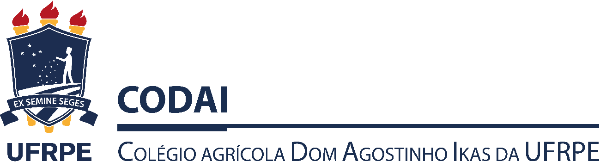 COLÉGIO AGRÍCOLA DOM AGOSTINHO IKAS DA UFRPECEP: 54.730-970 – São Lourenço da Mata/PETELEFONE: (81) 3320.6884 / 3320.6885 / 3525.0175E-MAIL: diretoria.codai@ufrpe.brANEXO IELEIÇÃO PARA A ESCOLHA DE REPRESENTANTES JUNTO AO CONSELHO TÉCNICO ADMINISTRATIVO DO COLÉGIO AGRÍCOLA DOM AGOSTINHO IKAS DA UFRPEFICHA DE INSCRIÇÃO DE CANDIDATOSClasse: DISCENTEREPRESENTANTE TITULARCandidato: ___________________________________________________Curso / Série / Turma: _________________________________________Email: ______________________________________________________Telefone: ____________________________________________________Assinatura: ___________________________________________________REPRESENTANTE SUPLENTECandidato: ___________________________________________________Curso / Série / Turma: _________________________________________Email: ______________________________________________________Telefone: ____________________________________________________Assinatura: ___________________________________________________São Lourenço da Mata,  ____  de outubro de 2019. 